					Projektas                   Vadovaudamasi Lietuvos Respublikos vietos savivaldos įstatymo 16 straipsnio 4 dalimi, Mokyklų, vykdančių formaliojo švietimo programas, tinklo kūrimo taisyklėmis, patvirtintomis Lietuvos Respublikos Vyriausybės 2011 m. birželio 29 d. nutarimu Nr. 768 „Dėl Mokyklų, vykdančių formaliojo švietimo programas, tinklo kūrimo taisyklių patvirtinimo, Priėmimo į valstybinę ir savivaldybės bendrojo ugdymo mokyklą, profesinio mokymo įstaigą bendrųjų kriterijų sąrašo, patvirtinto Lietuvos Respublikos švietimo ir mokslo ministro 2004 m. birželio 25 d. įsakymu Nr. ISAK–1019  (Lietuvos Respublikos švietimo ir mokslo ministro 2011 m. liepos 20 d. įsakymo Nr. V-1369 redakcija) „Dėl Priėmimo į valstybinę ir savivaldybės bendrojo ugdymo mokyklą, profesinio mokymo įstaigą bendrųjų kriterijų sąrašo patvirtinimo), 3 punktu,  atsižvelgdama į  mokyklų direktorių teikimus, Pagėgių savivaldybės taryba n u s p r e n d ž i a:                   1. Nustatyti priešmokyklinio ugdymo grupių ir vaikų skaičiaus vidurkį grupėse, bendrojo ugdymo mokyklų klasių skaičių ir mokinių skaičių jose pagal vykdomas bendrojo ugdymo programas 2018 – 2019 mokslo metams (pridedama).                   2. Įsipareigoti skirti bendrojo ugdymo mokykloms mokymo lėšų tiek, kiek jų trūksta pagal Mokinio krepšelio lėšų apskaičiavimo ir patvirtinimo metodiką.                   3.  Sprendimą paskelbti Teisės aktų registre ir Pagėgių savivaldybės interneto svetainėje www.pagegiai.lt.                   Šis sprendimas gali būti skundžiamas Lietuvos Respublikos administracinių bylų teisenos įstatymo nustatyta tvarka.SUDERINTA:Administracijos direktorė                                                                         Dainora ButvydienėKalbos ir archyvo tvarkytoja                                                                    Laimutė MickevičienėBendrojo ir juridinio skyriaus vyriausiasis specialistas                            Valdas VytuvisParengė Švietimo skyriaus vedėja Virginija Sirvidienė                                                                                                                                                                                                Pagėgių savivaldybės tarybos                                                                                                                                                                                                 2018 m. kovo 29 d.                                                                                                                                                                                                sprendimo Nr. T-                                                                                                                                                                                                   priedasPRIEŠMOKYKLINIO UGDYMO GRUPIŲ IR VAIKŲ SKAIČIAUS VIDURKIS GRUPĖSE, BENDROJO UGDYMO MOKYKLŲ KLASIŲ SKAIČIUS IR MOKINIŲ SKAIČIUS JOSE PAGAL VYKDOMAS BENDROJO UGDYMO PROGRAMAS 2018 – 2019 MOKSLO METAIS  Pastaba: * − mišraus amžiaus vaikų grupė (priešmokyklinė grupė sujungta su ikimokyklinio ugdymo grupe, kurios veiklos trukmė 4 val.);              * *− mišraus amžiaus vaikų grupė (priešmokyklinė grupė sujungta su ikimokyklinio ugdymo grupe, kurios veiklos trukmė ilgesnė nei 4 val.).____________________________________PAGĖGIŲ SAVIVALDYBĖS TARYBOS SPRENDIMO PROJEKTOdėl priešmokyklinio ugdymo grupių IR VAIKŲ SKAIČIAUS VIDURKIO GRUPĖSE, BENDROJO UGDYMO MOKYKLŲ KLASIŲ SKAIČIAUS IR MOKINIŲ SKAIČIAUS JOSE PAGAL VYKDOMAS BENDROJO UGDYMO PROGRAMAS 2018 – 2019 MOKSLO METAMS NUSTATYMOAIŠKINAMASIS RAŠTAS2017-03-15Parengto projekto tikslai ir uždaviniaiPagėgių savivaldybės mokyklose 2018-2019 mokslo metais Pagėgių Algimanto Mackaus gimnazijoje mažėja 1 klasės komplektu. Jungtinių klasių komplektai pagrindinio ugdymo pirmoje dalyje atsiranda Piktupėnų pagrindinėje mokykloje (5 – 7 klasės) ir Natkiškių Zosės Petraitienės pagrindinėje mokykloje (5 – 6 klasės). Lyginant su šiais mokslo metais, ateinančiais mokslo metais mažėja 1 klasių komplektu. Kaip šiuo metu yra sureguliuoti projekte aptarti klausimaiSprendimo projektas parengtas vadovaujantis Lietuvos Respublikos vietos savivaldos įstatymo 16 straipsnio 4 dalimi, Lietuvos Respublikos Vyriausybės 2011 m. birželio 29 d. nutarimu Nr. 768 patvirtintomis Mokyklų, vykdančių formaliojo švietimo programas, tinklo kūrimo taisyklėmis, Lietuvos Respublikos švietimo ir mokslo ministro 2004 m. birželio 25 d. įsakymu Nr. ISAK–1019  patvirtinto Priėmimo į valstybinę ir savivaldybės bendrojo ugdymo mokyklą, profesinio mokymo įstaigą bendrųjų kriterijų sąrašo 3 punktu. Kokių teigiamų rezultatų laukiamaPatvirtinti klasių komplektai 2018-2019 m.m.Galimos neigiamos priimto projekto pasekmės ir kokių priemonių reikėtų imtis, kad tokių pasekmių būtų išvengta.Neigiamų pasekmių nenumatyta.Kokius galiojančius aktus (tarybos, mero, Savivaldybės administracijos direktoriaus) reikėtų pakeisti ir panaikinti, priėmus sprendimą pagal teikiamą projektą.      Nereikės keisti ar naikinti kitų galiojančių aktų, priėmus sprendimą pagal teikiamą projektą.Jeigu priimtam sprendimui reikės kito tarybos sprendimo, mero potvarkio ar administracijos direktoriaus įsakymo, kas ir kada juos turėtų parengti.Nereikės priimti kito spendimo priimtam sprendimui.Ar reikalinga atlikti sprendimo projekto antikorupcinį vertinimąŠis sprendimas antikorupciniu požiūriu nevertinamas.Sprendimo vykdytojai ir įvykdymo terminai, lėšų, reikalingų sprendimui įgyvendinti, poreikis (jeigu tai numatoma – derinti su Finansų skyriumi)Už sprendimo vykdymo priežiūrą atsakingas Pagėgių savivaldybės administracijos švietimo skyrius.Projekto rengimo metu gauti specialistų vertinimai ir išvados, ekonominiai apskaičiavimai (sąmatos) ir konkretūs finansavimo šaltiniai.Neigiamų specialistų vertinimų ir išvadų negauta. Projekto rengėjas ar rengėjų grupė.Švietimo skyriaus vedėja Virginija Sirvidienė, tel. 57 367, el.p. v.sirvidienė@pagegiai.lt. Kiti, rengėjo nuomone, reikalingi pagrindimai ir paaiškinimai.Nėra kitų rengėjo pagrindimų ir paaiškinimų.Švietimo skyriaus vedėja					Virginija Sirvidienė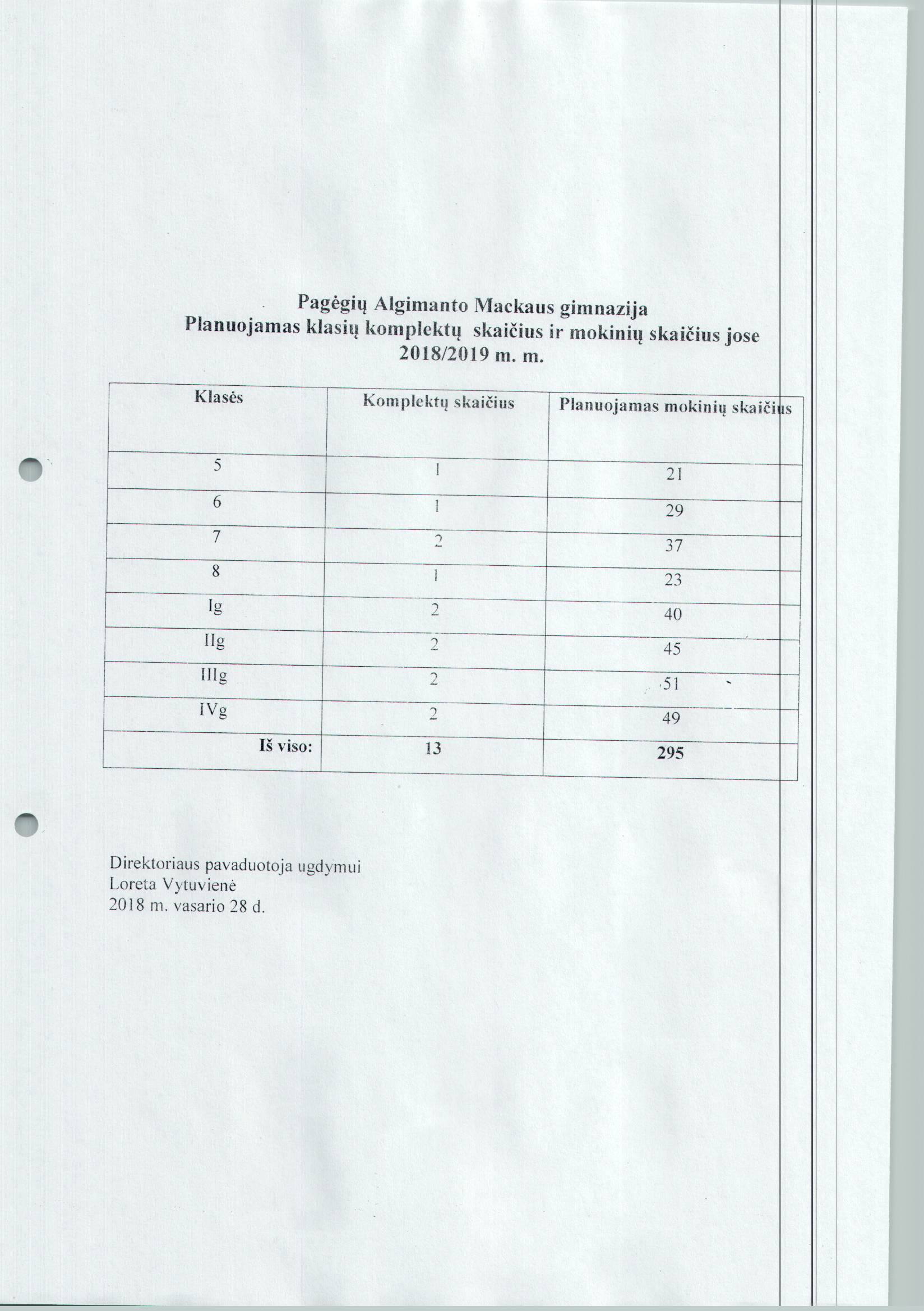 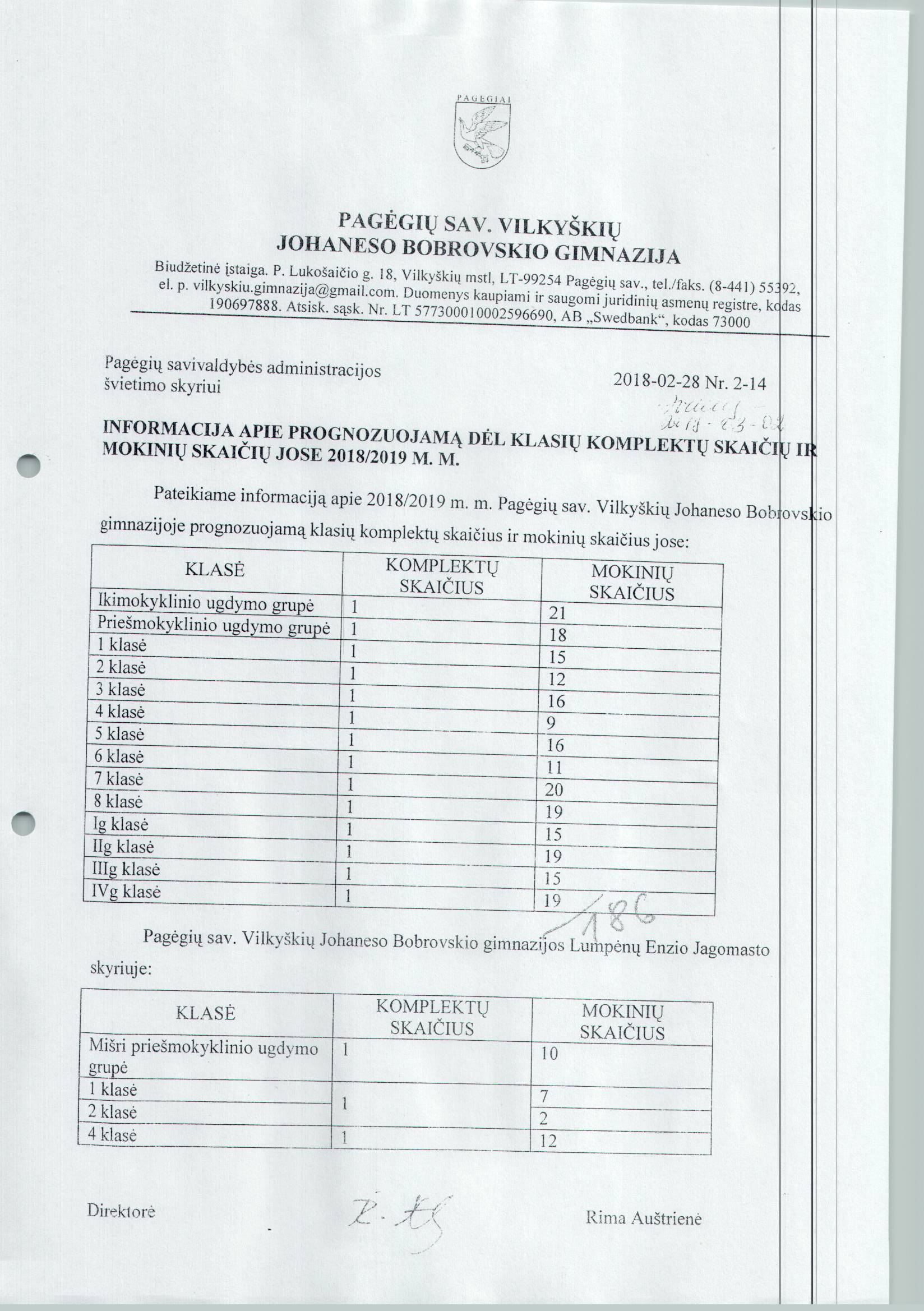 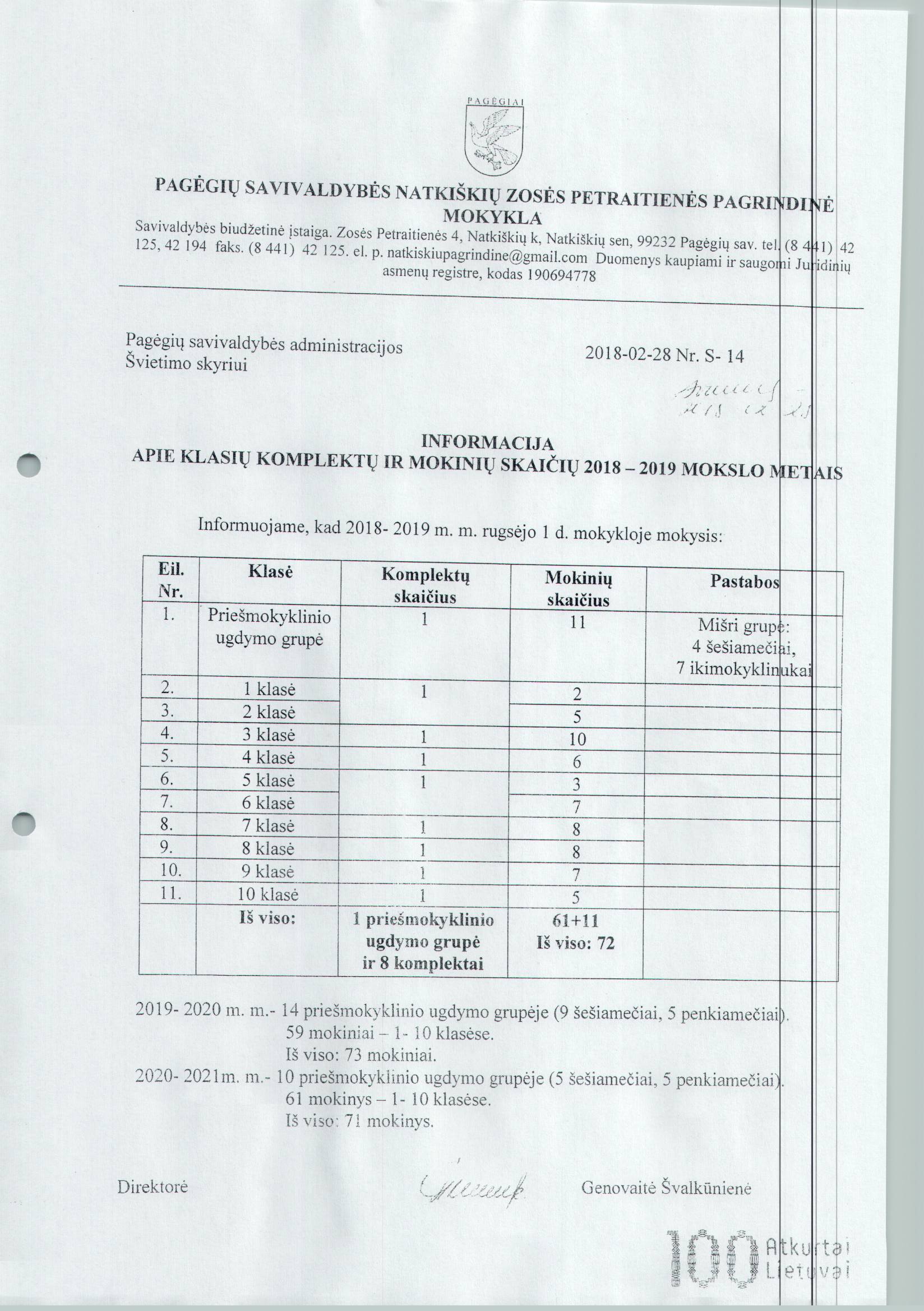 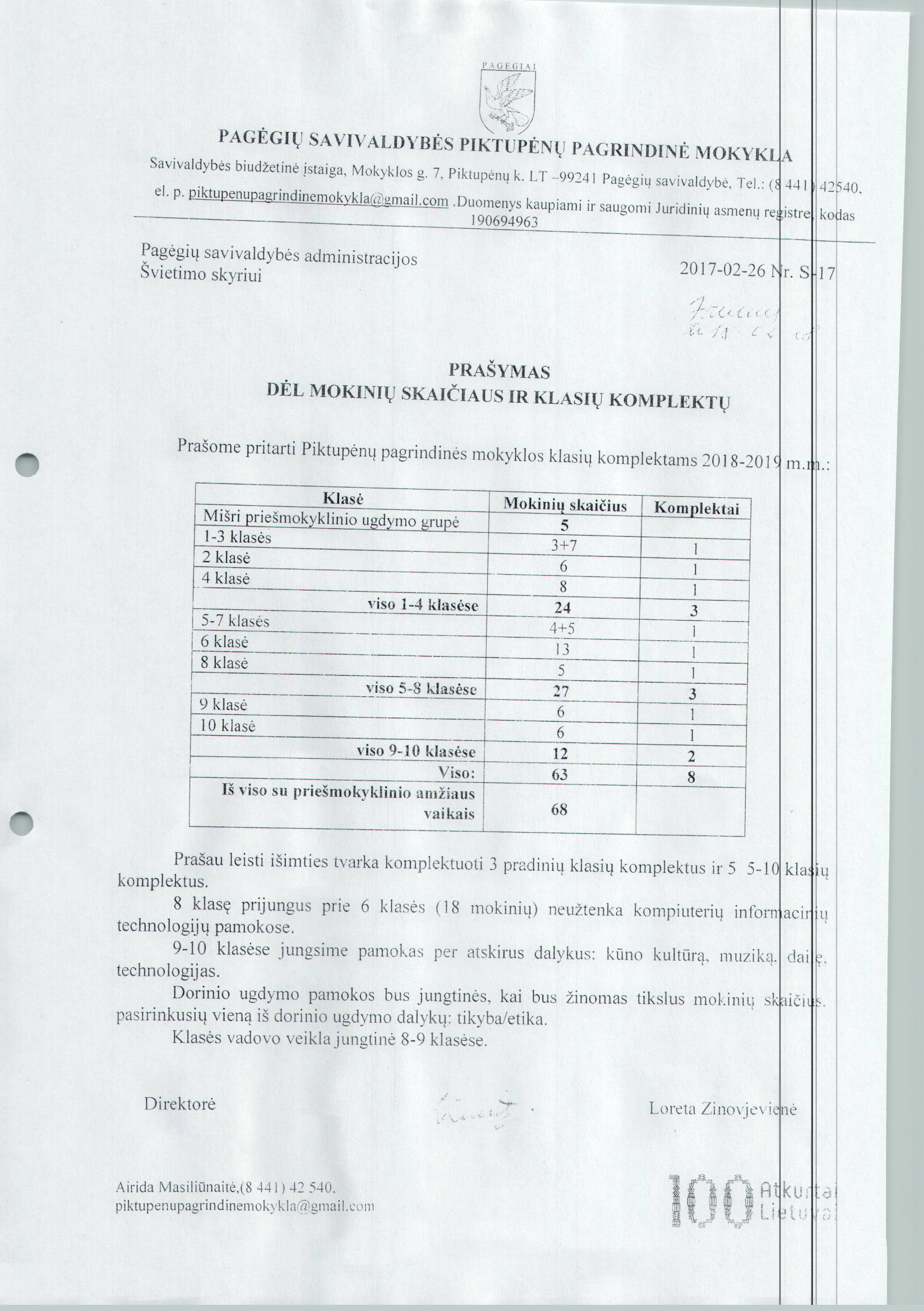 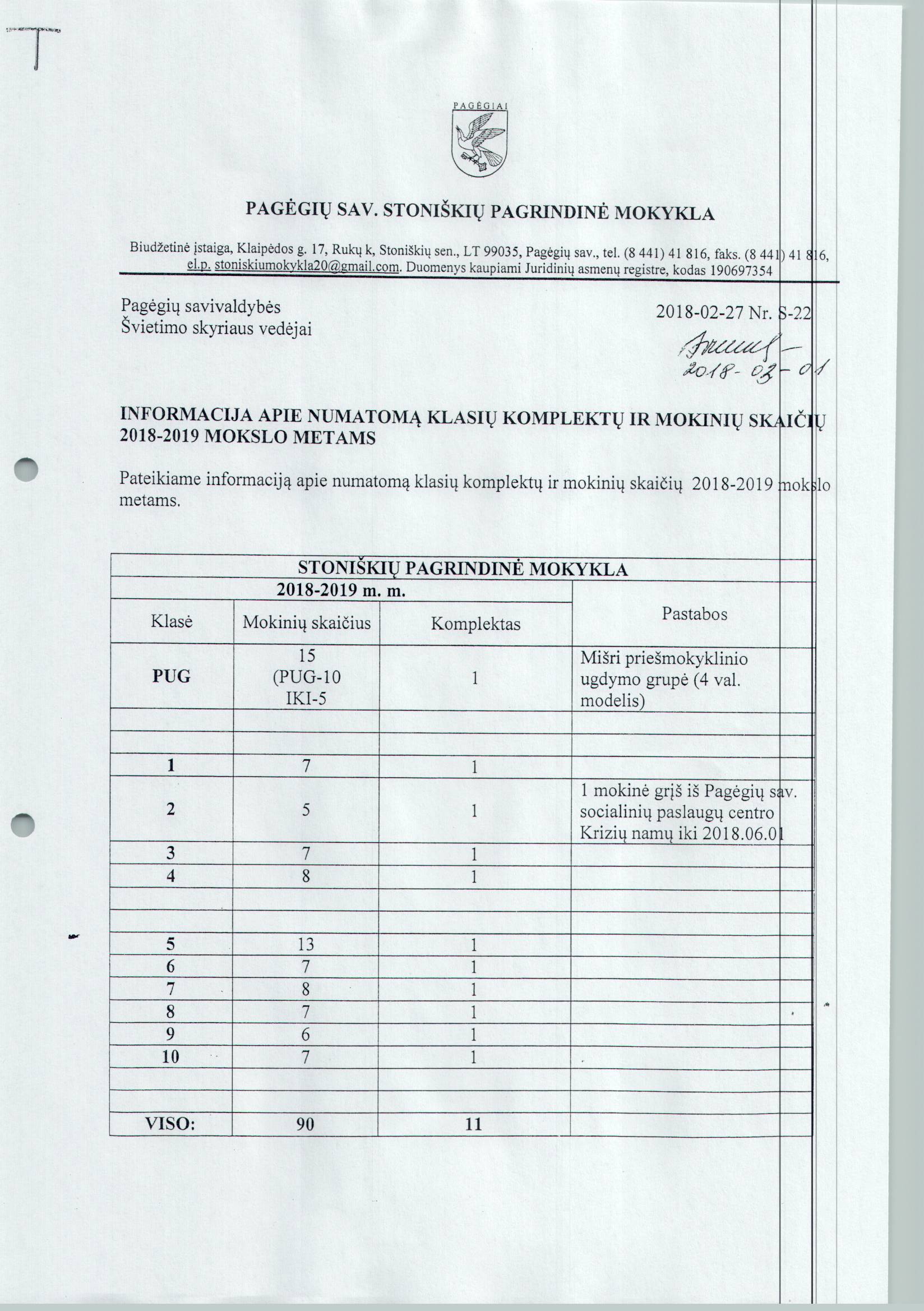 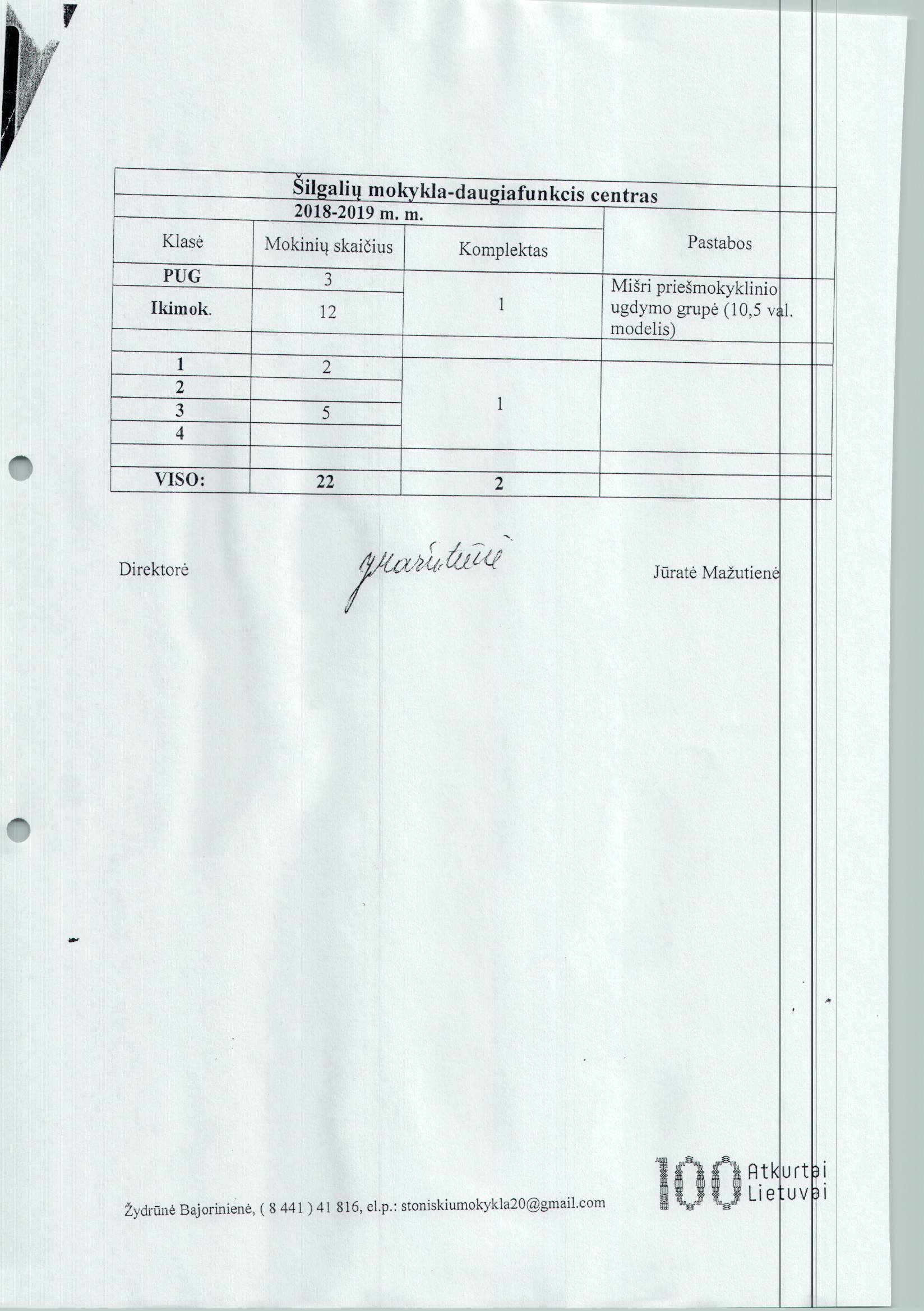 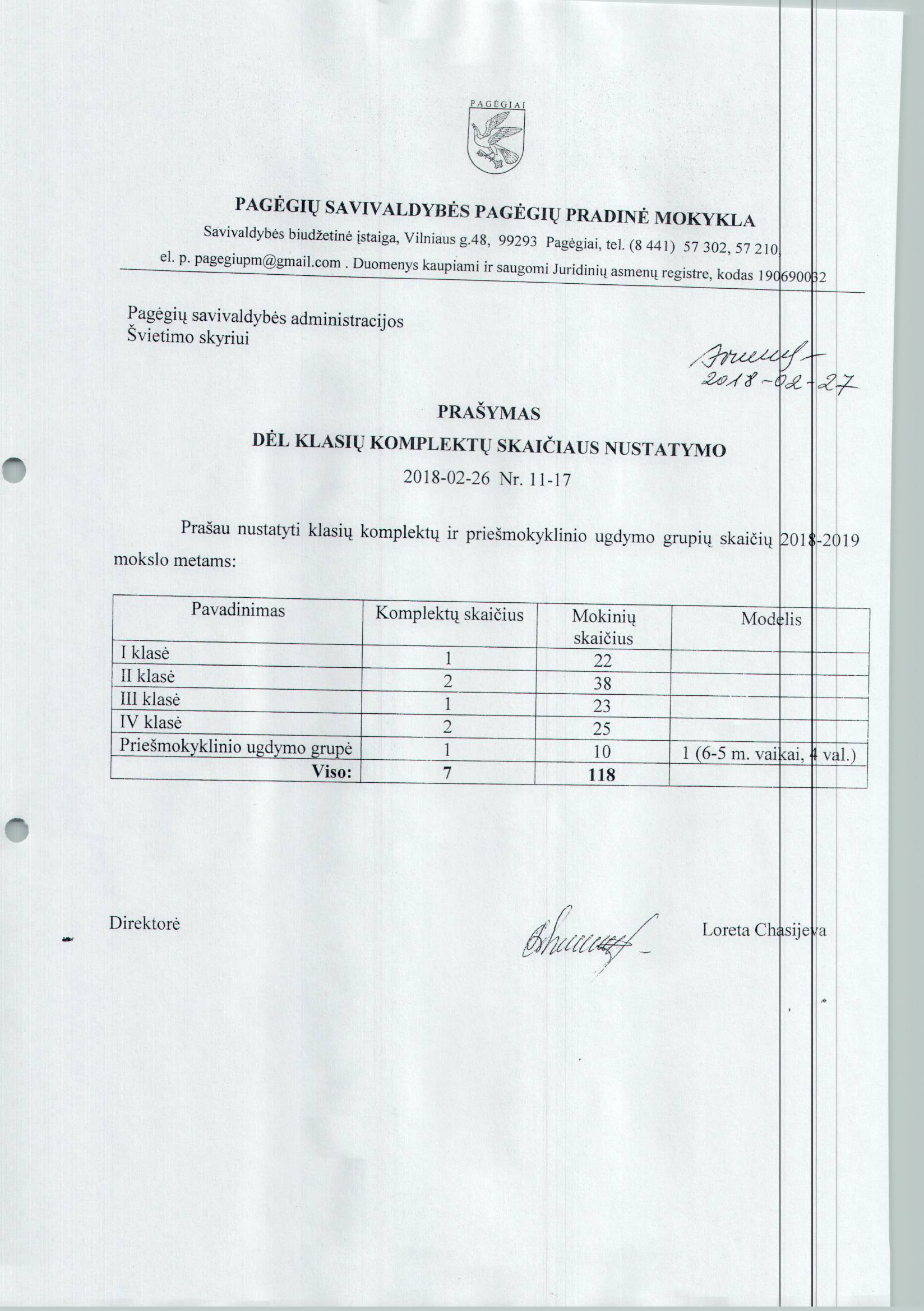 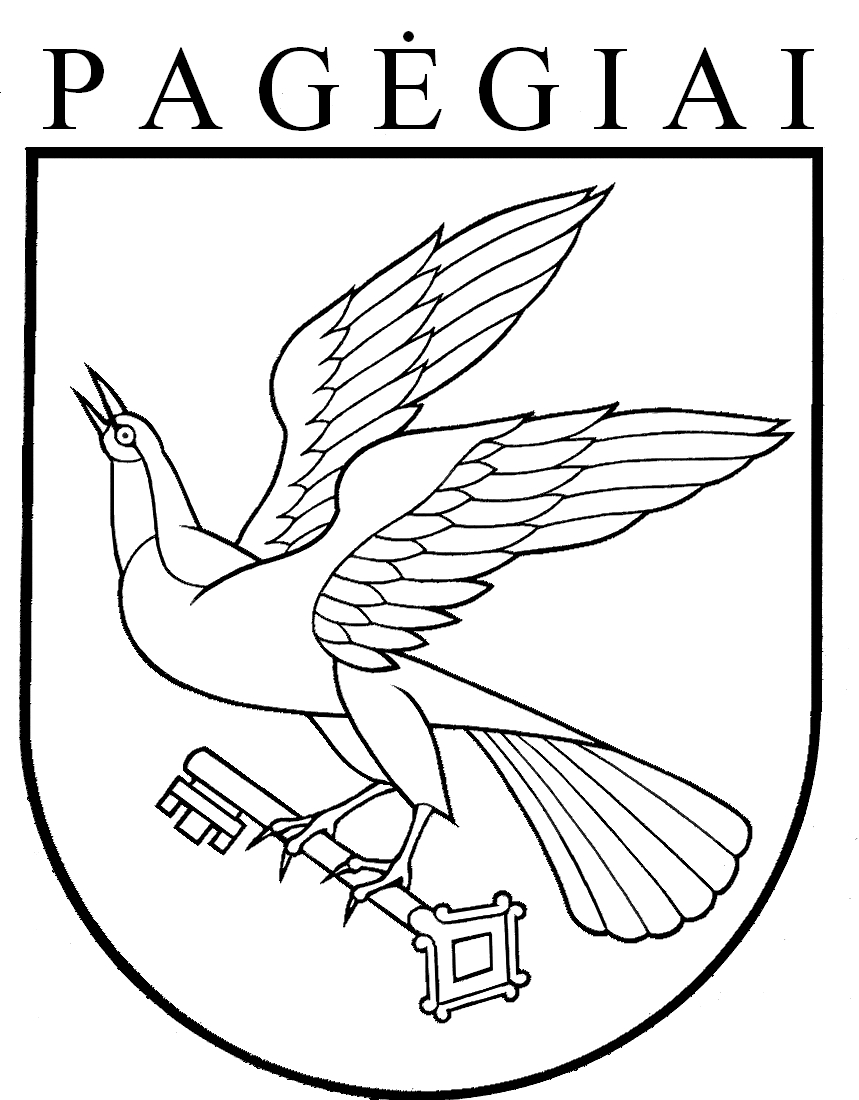 Pagėgių savivaldybės tarybasprendimasdėl priešmokyklinio ugdymo grupių IR VAIKŲ SKAIČIAUS VIDURKIO GRUPĖSE, BENDROJO UGDYMO MOKYKLŲ KLASIŲ SKAIČIAUS IR MOKINIŲ SKAIČIAUS JOSE PAGAL VYKDOMAS BENDROJO UGDYMO PROGRAMAS 2018 – 2019 MOKSLO METAMS NUSTATYMO2018 m. kovo 16 d. Nr. T1-52 PagėgiaiEil. Nr.Mokyklos pavadinimasPradinio ugdymo programaPradinio ugdymo programaPradinio ugdymo programaPradinio ugdymo programaPradinio ugdymo programaPradinio ugdymo programaPagrindinio ugdymo programaPagrindinio ugdymo programaPagrindinio ugdymo programaPagrindinio ugdymo programaPagrindinio ugdymo programaPagrindinio ugdymo programaPagrindinio ugdymo programaPagrindinio ugdymo programaPagrindinio ugdymo programaVidurinio ugdymo programaVidurinio ugdymo programaVidurinio ugdymo programaIš viso mokykloje mokinių,  mokinių klasėje vidurkis, klasių komplektų skaičiusPriešmokyklinio ugdymo grupių skaičius ir vaikųskaičiaus vidurkis grupėjeEil. Nr.Mokyklos pavadinimasKlasių skaičius, mokinių skaičiaus vidurkis klasėjeKlasių skaičius, mokinių skaičiaus vidurkis klasėjeKlasių skaičius, mokinių skaičiaus vidurkis klasėjeKlasių skaičius, mokinių skaičiaus vidurkis klasėjeI dalisI dalisI dalisI dalisI dalisKlasių komplektų skaičius, mokinių skaičius, mokinių skaičiaus vidurkis klasės komplekteII dalisII dalisKlasių komplektų skaičius, mokinių skaičius, mokinių skaičiausvidurkis klasės komplekteVidurinio ugdymo programaVidurinio ugdymo programaVidurinio ugdymo programaIš viso mokykloje mokinių,  mokinių klasėje vidurkis, klasių komplektų skaičiusPriešmokyklinio ugdymo grupių skaičius ir vaikųskaičiaus vidurkis grupėjeEil. Nr.Mokyklos pavadinimasKlasių skaičius, mokinių skaičiaus vidurkis klasėjeKlasių skaičius, mokinių skaičiaus vidurkis klasėjeKlasių skaičius, mokinių skaičiaus vidurkis klasėjeKlasių skaičius, mokinių skaičiaus vidurkis klasėjeKlasių skaičius, mokinių skaičiaus vidurkis klasėjeKlasių skaičius, mokinių skaičiaus vidurkis klasėjeKlasių skaičius, mokinių skaičiaus vidurkis klasėjeKlasių skaičius, mokinių skaičiaus vidurkis klasėjeKlasių skaičius, mokinių skaičiaus vidurkis klasėjeKlasių komplektų skaičius, mokinių skaičius, mokinių skaičiaus vidurkis klasės komplekteKlasių skaičius, mokinių skaičiaus vidurkis klasėjeKlasių skaičius, mokinių skaičiaus vidurkis klasėjeKlasių komplektų skaičius, mokinių skaičius, mokinių skaičiausvidurkis klasės komplekteVidurinio ugdymo programaVidurinio ugdymo programaVidurinio ugdymo programaIš viso mokykloje mokinių,  mokinių klasėje vidurkis, klasių komplektų skaičiusPriešmokyklinio ugdymo grupių skaičius ir vaikųskaičiaus vidurkis grupėjeEil. Nr.Mokyklos pavadinimas1 klasė2 klasė3 klasė4 klasė4 klasėKlasių komplektų skaičius, mokinių skaičius, mokinių skaičiausvidurkis klasės komplekte5 klasė5 klasė6 klasė6 klasė7 klasė8 klasėKlasių komplektų skaičius, mokinių skaičius, mokinių skaičiaus vidurkis klasės komplekte9 (I gimnazijos)  klasė10  (II gimnazijos) klasėKlasių komplektų skaičius, mokinių skaičius, mokinių skaičiausvidurkis klasės komplekte11 (III gimnazijos)  klasė12 (IV gimnazijos)  klasėKlasių komplektų skaičius, mokinių skaičius, mokinių skaičiausvidurkis klasės komplekteIš viso mokykloje mokinių,  mokinių klasėje vidurkis, klasių komplektų skaičiusPriešmokyklinio ugdymo grupių skaičius ir vaikųskaičiaus vidurkis grupėje1234567789101011121314151617181920211.Pagėgių  Algimanto Mackaus gimnazijaKlasių kompl.------11121522422413-1.Pagėgių  Algimanto Mackaus gimnazijaIš viso mokinių------21292937231104045855149100295-1.Pagėgių  Algimanto Mackaus gimnazijaMokinių skaičiaus vidurkis------21292918232220222125242023-2.Vilkyškių Johaneso Bobrovskio gimnazijaKlasių kompl.1111141111141121121212.Vilkyškių Johaneso Bobrovskio gimnazijaMokiniųskaičius151216995216111120196615193415193418618Mokinių skaičiaus vidurkis151216991316111120191615191715191715182.1.Vilkyškių Johaneso Bobrovskio gimnazijos/Lumpėnų Enzio Jagomasto pagrindinio ugdymo skyriusKlasių kompl.11-112------------212.1.Vilkyškių Johaneso Bobrovskio gimnazijos/Lumpėnų Enzio Jagomasto pagrindinio ugdymo skyriusKlasių kompl.jungtinė(1-2 kl.)jungtinė(1-2 kl.)-112------------212.1.Vilkyškių Johaneso Bobrovskio gimnazijos/Lumpėnų Enzio Jagomasto pagrindinio ugdymo skyriusMokinių skaičius72-121221------------2110*2.1.Vilkyškių Johaneso Bobrovskio gimnazijos/Lumpėnų Enzio Jagomasto pagrindinio ugdymo skyriusMokinių skaičiaus vidurkis991210------------1010*3.Natkiškių Zosės Petraitienės  pagrindinė mokyklaKlasių kompl.111113111113112---813.Natkiškių Zosės Petraitienės  pagrindinė mokyklaKlasių kompl.jungtinėjungtinė1113jungtinėjungtinėjungtinė113112---813.Natkiškių Zosės Petraitienės  pagrindinė mokyklaMokinių skaičius2510662337788267512---6111*3.Natkiškių Zosės Petraitienės  pagrindinė mokyklaMokinių skaičiaus vidurkis7710668101010889756---811*4.Piktupėnų pagrindinė mokyklaKlasių kompl.111113111013112---814.Piktupėnų pagrindinė mokyklaKlasių kompl.jungtinė (1-3 kl.)jungtinė (1-3 kl.)1113jungtinė (5-7 kl.)jungtinė (5-7 kl.)1jungtinė (5-7 kl.)13112---814.Piktupėnų pagrindinė mokyklaMokinių skaičius3678824441355276612---635*4.Piktupėnų pagrindinė mokyklaMokinių skaičiaus vidurkis106-8884413559666---85*5.Stoniškių pagrindinė mokyklaKlasių kompl.111114111114112---1015.Stoniškių pagrindinė mokyklaMokinių skaičius75788271313787356713---7515*5.Stoniškių pagrindinė mokyklaMokinių skaičiaus vidurkis75788713137879676---715*5.1.Stoniškių pagrindinės mokyklosŠilgalių mokykla-daugiafunkcis centrasKlasių kompl.1111------------115.1.Stoniškių pagrindinės mokyklosŠilgalių mokykla-daugiafunkcis centrasKlasių kompl.jungtinė(1-3 kl.)jungtinė(1-3 kl.)jungtinė(1-3 kl.)jungtinė(1-3 kl.)jungtinė(1-3 kl.)1------------115.1.Stoniškių pagrindinės mokyklosŠilgalių mokykla-daugiafunkcis centrasMokinių skaičius2-5--7------------7 15* *5.1.Stoniškių pagrindinės mokyklosŠilgalių mokykla-daugiafunkcis centrasMokinių skaičiaus vidurkis777777------------715* *6.Pagėgių pradinė mokyklaKlasių kompl.121226------------616.Pagėgių pradinė mokyklaMokinių skaičius2238232525108------------10810*6.Pagėgių pradinė mokyklaMokinių skaičiaus vidurkis221923121218------------1810*Iš visoKlasių kompl.754772355455196612336607Iš visoMokinių skaičius586668686826057576778622647482156666813481684Iš visoMokinių skaičiaus vidurkis8131710101111111716121412141322232214127.Pagėgių lopšelis-darželisPriešmo-kyklinio ugdymo grupė------------------1* *Vaikų skaičius-------------------20